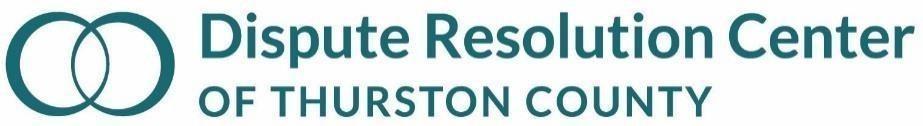 Administrative Offices of the Courts / Resolution WashingtonTable 1:MonthUnpaid RentMonthUnpaid RentMonthUnpaid RentJanuary 2021$January 2022$February 2021$February 2022$March 2020$March 2021$March 2022$April 2020$April 2021$April 2022$May 2020$May 2021$May 2022$June 2020$June 2021$June 2022$July 2020$July 2021$July 2022$August 2020$August 2021$August 2022$September 2020$September 2021$September 2022$October 2020$October 2021$October 2022$November 2020$November 2021$November 2022$December 2020$December 2021$December 2022$